POJASNILA RAZPISNE DOKUMENTACIJE za oddajo javnega naročila JN001364/2021-B01 - A-52/21; datum objave: 10.03.2021Datum prejema: 24.03.2021   12:06Vprašanje:Pozdravljeni,

naročnika prosimo da poda tip nadstrešnice na avtobusnem postajališču.

Hvala.Odgovor:Na Naročnikovi spletni strani je priložena fotografija nadstrešnice, ki se upošteva v ponudbi. Priloga: fotografija nadstrešnice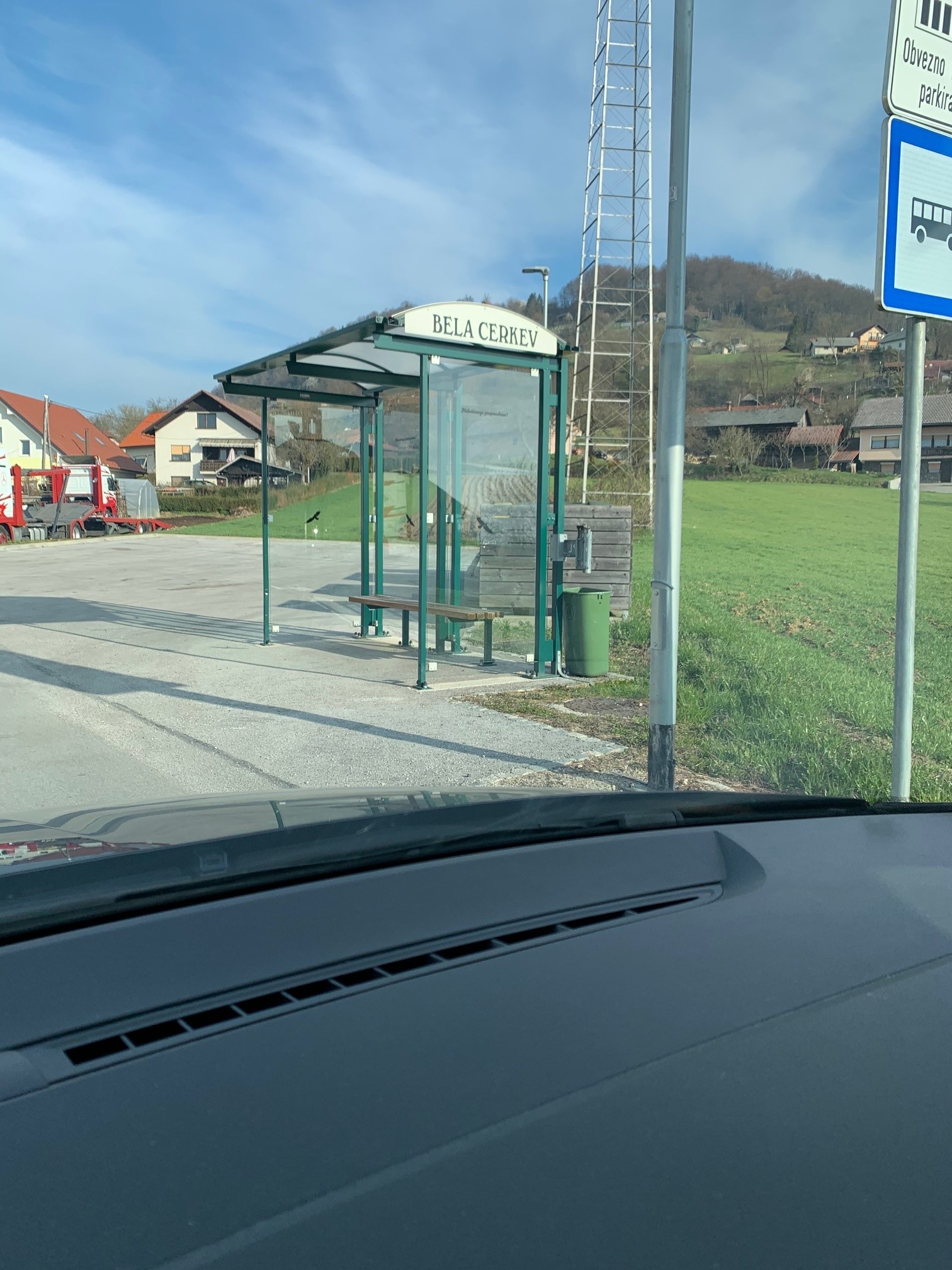 Številka:43001-74/2021-16oznaka naročila:A-52/21 G   Datum:24.03.2021MFERAC:2431-21-000374/0Ureditev ceste R2-448/1514 Dolenje Kronovo-Dobrava, od km 0+300 do km 1+200